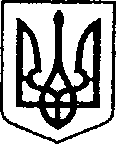         УКРАЇНА						ЧЕРНІГІВСЬКА ОБЛАСТЬ	ПроектН І Ж И Н С Ь К А    М І С Ь К А    Р А Д А  15 сесія VIII скликанняР І Ш Е Н Н ЯВід  26 жовтня  2021 року		м. Ніжин	                            № 63-15/2021Відповідно до статей 25, 26, 42, 59, 73 Закону України “Про місцеве самоврядування в Україні”, Земельного кодексу України, Податкового кодексу України, Закону України “Про оренду землі”, рішення Ніжинської міської ради від 08 липня 2015 року №6-69/2015 “Про затвердження місцевих податків” (із змінами), Регламентy Ніжинської міської ради Чернігівської області затвердженого рішенням Ніжинської міської ради Чернігівської області від 27 листопада 2020 року №3-2/2020 (із змінами), розглянувши клопотання фізичної особи, міська рада вирішила:1.Надати згоду фізичній особі Івашину Вячеславу Анатолійовичу на укладання договору суборенди земельної ділянки площею 0,1416 га за адресою: м.Ніжин, вул. Шевченка, 124-А кадастровий номер 7410400000:04:022:0122, земельна ділянка у користуванні на умовах оренди з цільовим призначенням для будівництва та обслуговування будівель торгівлі відповідно до договору оренди від 03 жовтня 2007 р. внесеного до Державного реєстру речових прав на нерухоме майно 02 грудня 2015 року номер запису про інше речове право: 12406869.1.1. Встановити, що плата за суборенду не може перевищувати орендну плату за земельну ділянку площею 0,1416 га по вул. Шевченка, 124-А.2.Внести зміни до Договору оренди земельної ділянки площею 0,1416 га по вул. Шевченка, 124-А кадастровий номер 7410400000:04:022:0122, що укладений з фізичною особою Івашиним Вячеславом Анатолійовичем від 03 жовтня 2007 р. внесеного до Державного реєстру речових прав на нерухоме майно 02 грудня 2015 року номер запису про інше речове право: 12406869 шляхом укладання додаткової угоди  та доповнити наступним змістом:«Орендар має право передавати орендовану земельну ділянку або її частину у суборенду.Умови договору суборенди земельної ділянки повинні обмежуватися умовами договору оренди земельної ділянки.Строк суборенди не може перевищувати строку, визначеного договором оренди землі.Плата за суборенду земельної ділянки або її частини не може перевищувати орендної плати.У разі припинення договору оренди чинність договору суборенди земельної ділянки припиняється.Договір суборенди земельної ділянки підлягає державній реєстрації; За згодою сторін договір суборенди земельної ділянки посвідчується нотаріально.»3. Начальнику управління комунального майна та земельних відносин Ніжинської міської ради Онокало І.А. забезпечити оприлюднення даного рішення на сайті протягом п`яти робочих днів після його прийняття.4. Організацію виконання даного рішення покласти на першого заступника міського голови з питань діяльності виконавчих органів ради Вовченка Ф.І. та управління комунального майна та земельних відносин Ніжинської міської ради.5. Контроль за виконанням даного рішення покласти на постійну комісію міської ради з питань регулювання земельних відносин, архітектури, будівництва та охорони навколишнього середовища Глотка В.В.Міський голова	    				 	  	Олександр КОДОЛАПро надання згоди на передачуземельної ділянки в суборенду